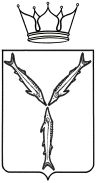 МИНИСТЕРСТВО ТРАНСПОРТА И ДОРОЖНОГО ХОЗЯЙСТВАСАРАТОВСКОЙ ОБЛАСТИ П Р И К А З                        от ___________№ ____________г. СаратовПРОЕКТ О внесении изменений в приказ министерства транспорта и дорожного хозяйства Саратовской области
от 29 июля 2019 года № 01-01-12/193В соответствии с Положением, утвержденным постановлением Правительства Саратовской области от 22 апреля 2014 года № 246-П «Вопросы министерства транспорта и дорожного хозяйства Саратовской области», ПРИКАЗЫВАЮ:1. Внести в приказ министерства транспорта и дорожного хозяйства Саратовской области от 29 июля 2019 года № 01-01-12/193 «Об утверждении административного регламента по предоставлению государственной услуги «Выдача и переоформление карты межмуниципального маршрута регулярных перевозок» следующие изменения:в приложении:в разделе III:в пункте 3.4.:слова «по форме согласно приложению № 9» исключить;дополнить частью следующего содержания: «Максимальный срок исполнения процедуры составляет 1 (один) рабочий день.»;в частях первой и второй пункта 3.11. слова «либо проект уведомления об отказе в предоставлении государственной услуги» исключить;в пункт 3.16. исключить;в части второй пункта 3.17. слова «со дня выявления в выданных в результате предоставления государственной услуги документах опечаток и ошибок» исключить; пункты 3.17.- 3.31. считать соответственно пунктами 3.16. – 3.30.2. Юридическому отделу направить копию настоящего приказа в Управление министерства юстиции Российской Федерации по Саратовской области в семидневный срок после дня первого официального опубликования, в прокуратуру Саратовской области в течение трех рабочих дней со дня подписания.3. Министерству информации и печати Саратовской области опубликовать настоящий приказ.4. Контроль за исполнением настоящего приказа возложить на заместителя министра И.А.Козаченко.Исполняющий обязанности министра				          А.В.Зайцев